TELEVISIONS – CHAÎNE GÉNÉRALISTETEMPS D'INTERVENTION DANS LES MAGAZINES DU 01-11-2023 AU 30-11-2023 Les partis politiques et divers sont présentés par ordre alphabétique. Seuls les partis politiques et divers ayant bénéficié de temps de parole figurent dans ce tableau.
*Ces données mensuelles sont fournies à titre informatif. L'appréciation du respect du pluralisme, qui s'effectue chaîne par chaîne, est réalisée à l'issue de chaque trimestre civil.TF1 France 2 France 3 Canal+ France 5 M6 C8 TMC TFX RMC Decouverte RMC Story 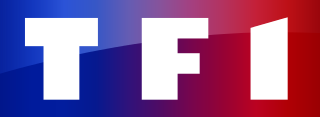 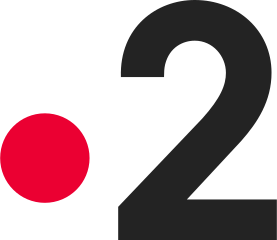 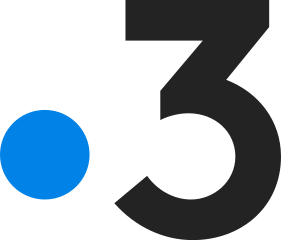 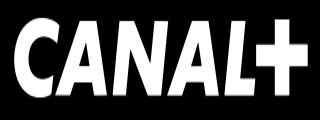 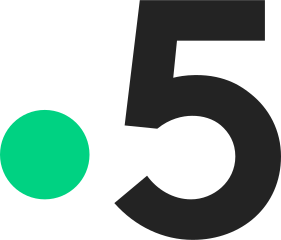 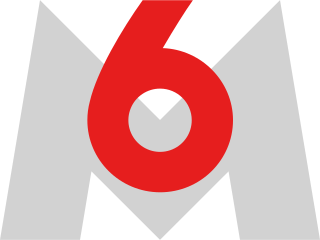 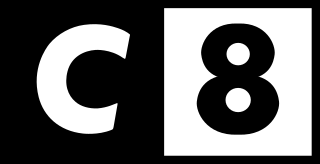 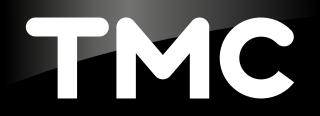 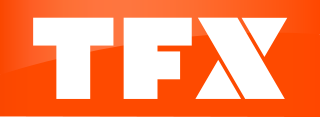 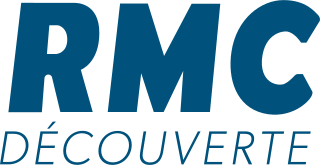 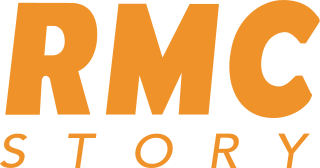 PRESIDENT DE LA REPUBLIQUE-00:04:3900:00:58-00:07:28--00:07:05-00:00:5100:01:12dont Président de la République - propos qui relèvent du débat politique national--00:00:58-00:03:14--00:07:05-00:00:5100:00:37GOUVERNEMENT00:15:0400:28:5400:28:58-00:23:3900:08:5001:59:3000:48:08-00:09:3900:54:59TOTAL EXÉCUTIF00:15:0400:28:5400:29:56-00:26:5300:08:5001:59:3000:55:13-00:10:3000:55:36PART DE L'EXÉCUTIF*97,00%15,99%27,56%-14,44%66,75%37,48%19,97%-35,43%19,74%Sans étiquette00:00:28 - - - - - - - - - 00:19:49 Divers Droite- 00:13:32 - - 00:00:50 - - 00:00:58 - 00:03:15 00:32:55 Divers Gauche- 00:06:54 - - - - - - - 00:07:51 00:05:06 Horizons- 00:07:39 00:00:10 - 00:00:05 00:01:51 00:02:20 00:08:55 - - 00:13:51 La France insoumise- 00:16:39 00:26:24 - 00:04:12 - 00:45:52 00:49:26 - - 00:24:54 Les Ecologistes- 00:12:36 00:00:10 - 00:09:23 - 00:23:14 00:02:41 - - 00:10:30 Les Républicains- 00:32:51 00:24:21 - 00:23:03 - 00:22:47 00:37:05 - - 00:12:06 Parti communiste français- 00:06:26 - - 00:01:10 - 00:06:51 00:01:28 - - - Parti socialiste- 00:24:37 00:00:26 - 00:55:30 - - 00:35:15 - - 00:16:21 Rassemblement national- 00:17:42 00:00:09 - 00:08:09 - 00:15:59 00:34:15 - 00:00:37 00:17:49 Reconquête- 00:10:52 - - 00:01:08 00:00:44 00:02:13 00:02:15 - - 00:08:52 Renaissance- 00:02:00 00:26:33 - 00:45:38 00:00:54 01:06:16 00:33:39 - 00:07:25 00:51:57 Mouvement démocrate- - 00:00:15 - 00:06:07 - 00:08:42 00:10:33 - - 00:07:05 Territoires de progrès- - 00:00:06 - - - - - - - - Union des démocrates et indépendants- - 00:00:07 - 00:02:02 00:00:55 00:02:20 00:03:23 - - - Divers Centre- - - - 00:01:31 - - 00:00:18 - - - Génération Ecologie- - - - 00:00:17 - - 00:00:09 - - 00:04:52 Place publique- - - - 00:00:12 - - - - - - Debout la France- - - - - - 00:02:48 00:00:46 - - - La Convention- - - - - - - 00:00:13 - - - TOTAL PARTIS POLITIQUES ET DIVERS00:00:2802:31:4801:18:41-02:39:1700:04:2403:19:2203:41:19-00:19:0803:46:07PART DES PARTIS POLITIQUES ET DIVERS*3,00%84,01%72,44%-85,56%33,25%62,52%80,03%-64,57%80,26%